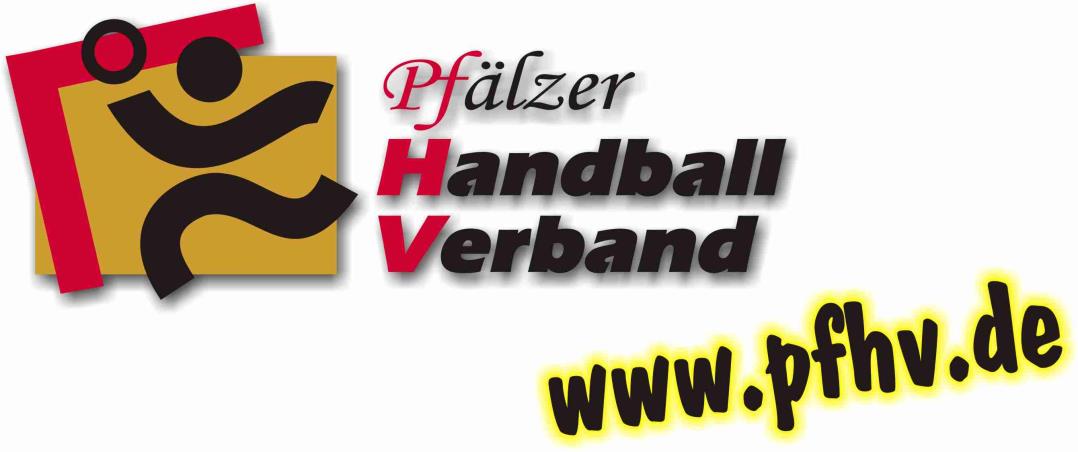 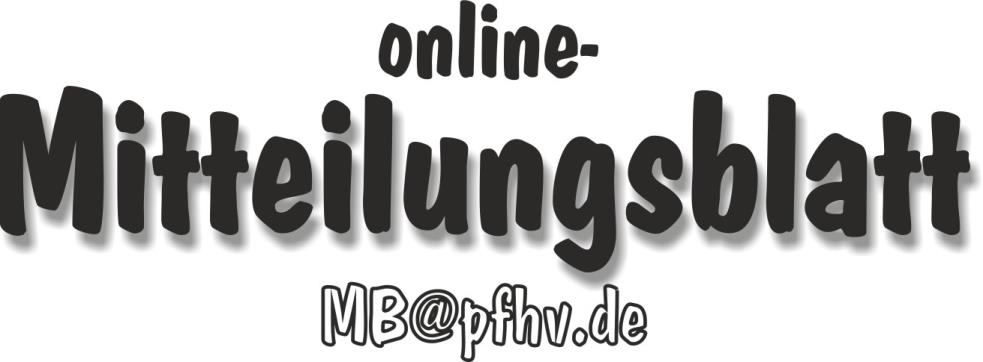 Nummer 40Stand: 02.10.2014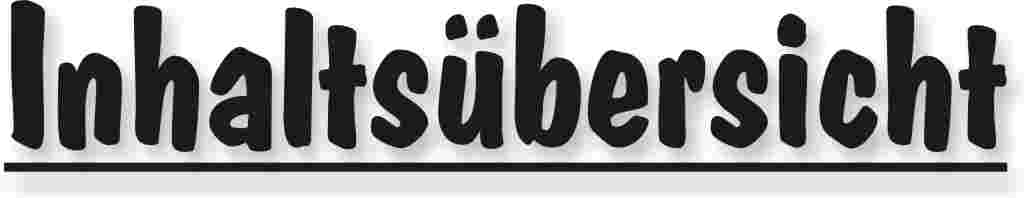 Halten Sie die Strg-Taste gedrückt und klicken in der Übersicht auf die gewünschte Seitenzahl, danach gelangen Sie direkt zur entsprechende Stelle im word-Dokument.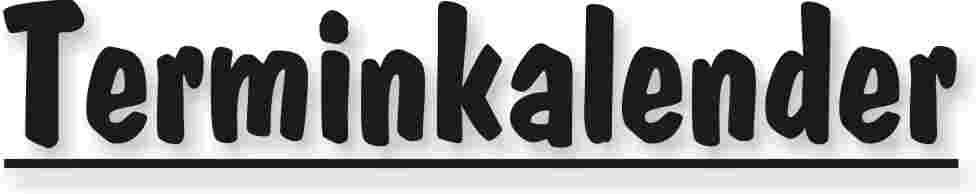 Der komplette Terminkalender kann auf der PfHV-Homepage heruntergeladen werden:http://www.pfhv.de/html/Service/Terminkalender.htm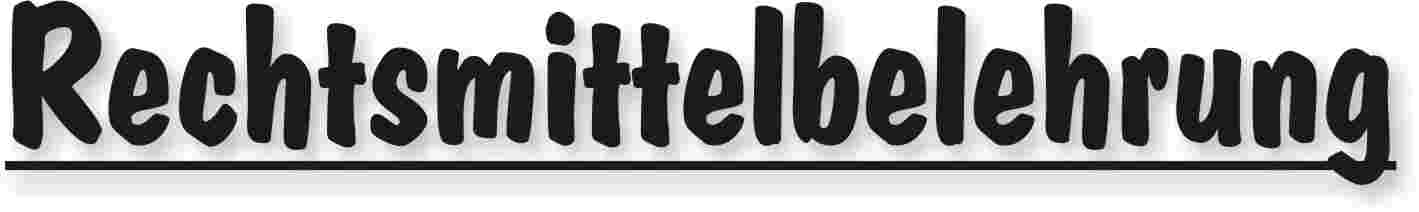 Gegen alle Sportinstanzenbescheide ist innerhalb von 14 Tagen nach Zustellung gebührenfreier doch kostenpflichtiger Einspruch zum Vorsitzenden des VSG möglich [maßgebend ist nach § 42 RO grundsätzlich das Datum des Poststempels. Der Zugang gilt am dritten Tag nach der Aufgabe als erfolgt: bei Veröffentlichung im MB gilt er mit dem dritten Tage nach der Veröffentlichung als bewirkt].Gegen Urteile des VSG ist innerhalb von 14 Tagen nach Zustellung [maßg. siehe 1.] Berufung zum VG-Vorsitzenden möglich.Gegen Urteile des Verbandsgerichtes ist innerhalb von 14 Tagen nach Zustellung [maßg.s.1.] Revision zum Vorsitzenden des DHB-Bundesgerichtes, Herrn Dr. Hans-Jörg Korte, Eickhorstweg 43, 32427 Minden möglich. Innerhalb dieser Frist sind darüber hinaus die Einzahlung der Revisionsgebühr in Höhe von EUR 500,00 und eines Auslagenvorschusses in Höhe von EUR 400,00 beim DHB nachzuweisen. Auf die weiteren Formvorschriften aus § 37 RO DHB wird ausdrücklich hingewiesen.Für alle Einsprüche, Berufungen und Revisionen gilt....Die entsprechenden Schriften sind von einem Vorstandsmitglied und dem Abteilungsleiter zu unterzeichnen. Name und Funktion des jeweiligen Unterzeichnenden müssen in Druckschrift vermerkt sein. Sie müssen einen Antrag enthalten, der eine durchführbare Entscheidung ermöglicht. Der Nachweis über die Einzahlung von Gebühr und Auslagenvorschuss ist beizufügen. Die §§ 37 ff. RO sind zu beachten.Einsprüche gegen Entscheidungen der Sportinstanzen  -  EUR 0,00 Rechtsbehelfe zum PfHV-VSG  -  EUR 26,00Berufung zum PfHV-VG  -  EUR 50,00Revision zum BG DHB:     EUR 500,00 und EUR 400,00 Auslagenvorschuss = EUR 900,00 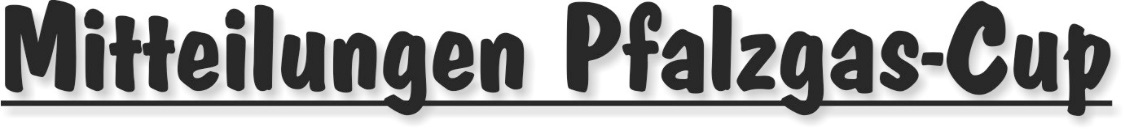 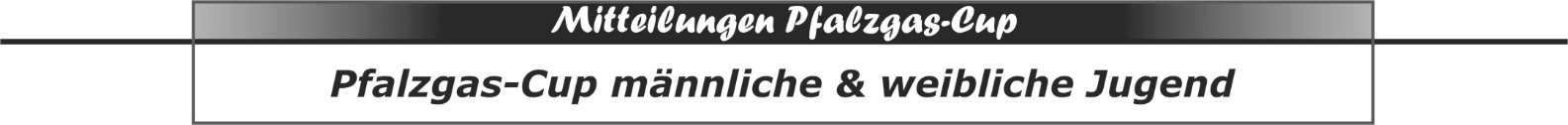 Pfalzgas-Cup 2014  	2. Vorrunde Bei der mB-Jugend und der mC-Jugend erreichen je Gruppe zwei Mannschaften die Zwischenrunde.Bei der wB-Jugend erreichen in den 4er-Gruppen drei und in der 3er-Gruppe zwei Mannschaften die Zwischenrunde.Bei der wC-Jugend erreichen jeweils drei Mannschaften die Zwischenrunde.Ausrichter/Austragungsorte sind fett markiert.|Team Pfalzgas-Cup|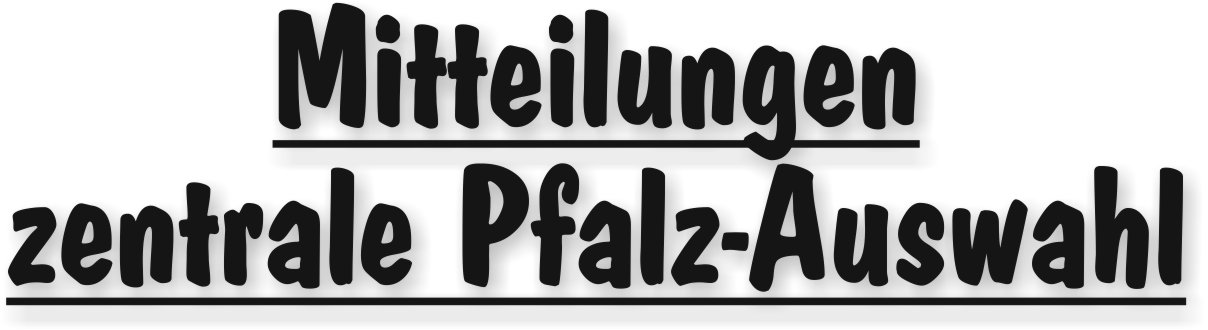 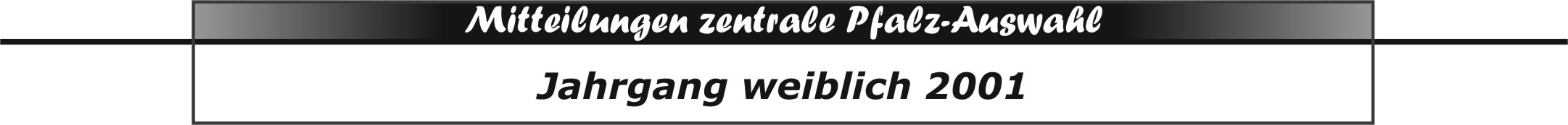 Am 03.10.2014 findet in der Pfalzhalle in Haßloch ein Turnier gegen die Auswahl aus dem Saarland statt. Das erste Spiel findet um 10.30 Uhr und das zweite um 11.30 Uhr statt. Folgende Mädchen der Jahrganges 2001 nehmen an dem Turnier teil:SG Lingenfeld/Schwegenheim: Eckert PaulineVTV Mundenheim: Ganter Lara, Heidger Jana, Pirschl Franca, Popescu Lea, SG OBZ: Druck Lilly, Leuthner Sabrina, Reichling Mona, Walburg JadeTSG Friesenheim: Freitag Maike, Schmähl Lena, Luickx Tabea, Stolle Jana, Sulta Lucy, Tines Jaqueline, Wilhelm EmmaJSG Landau/Land: Herbertstein Hannah, Müller CoraTUS Heiligenstein: Kögel MariaTV Schifferstadt: Lind Sarah-Chantal, Polsz JuleJSG Wörth/Hagenbach: Oser SanjaTV Thaleischweiler: Schick Jenny, Winkelhoff Luca-SophieHR Göllheim/Eisenberg: Schwarz Lara|Martina Benz|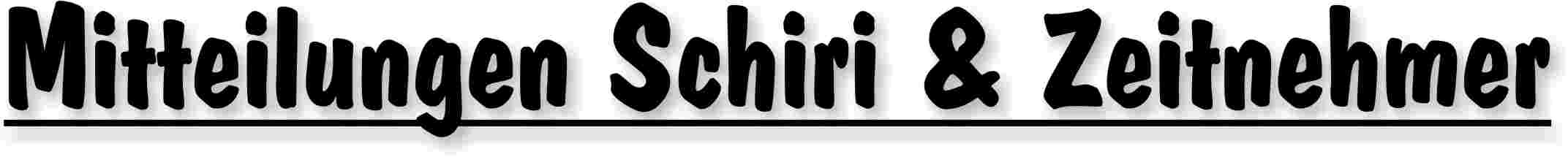 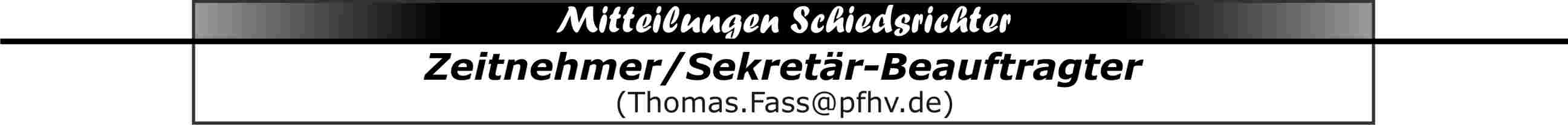 Z/S-Lehrgang in LudwigshafenDie TG Oggersheim veranstaltet in der Gaststätte „Zur alten Turnhalle“ (67071 LU-Oggersheim, Altstadtplatz 15) am 13.10.14 um 2015 Uhr ein Z/S-Lehrgang.Interessenten können sich ab sofort beim Referent: Thomas Faß (Thomas.Fass@pfhv.de) anmelden. Von ihm erfahrt Ihr genaue Details.|Thomas Faß|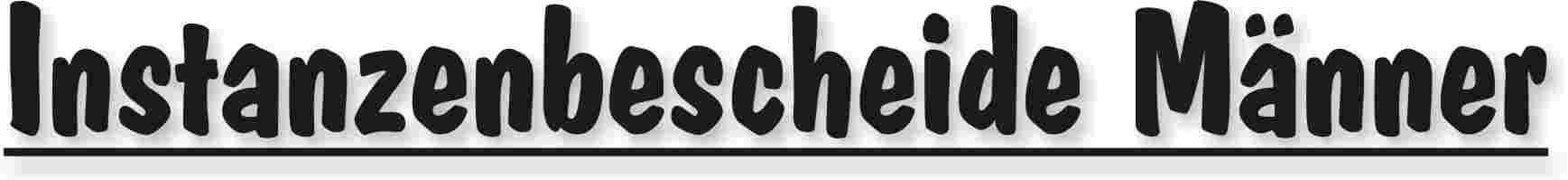 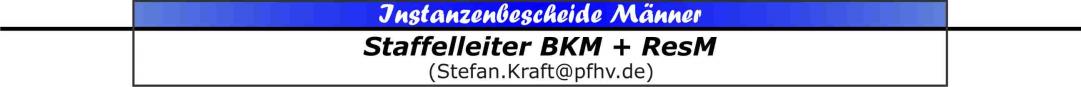 |Stefan Kraft|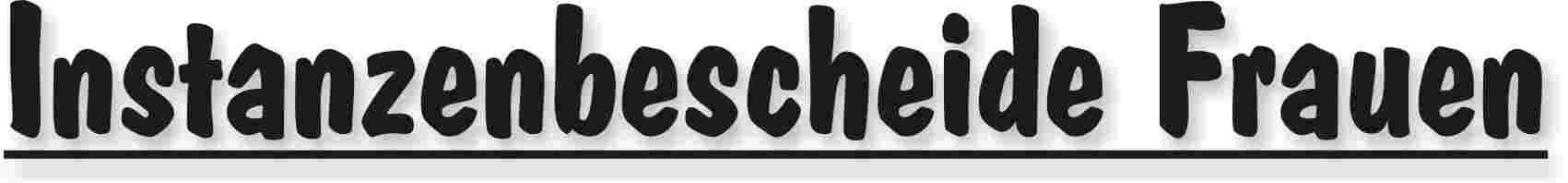 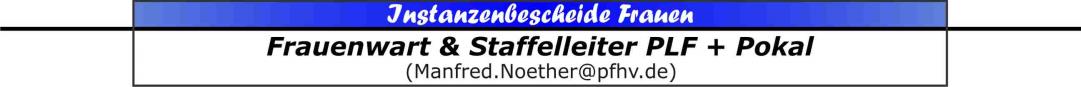 |Manfred Nöther|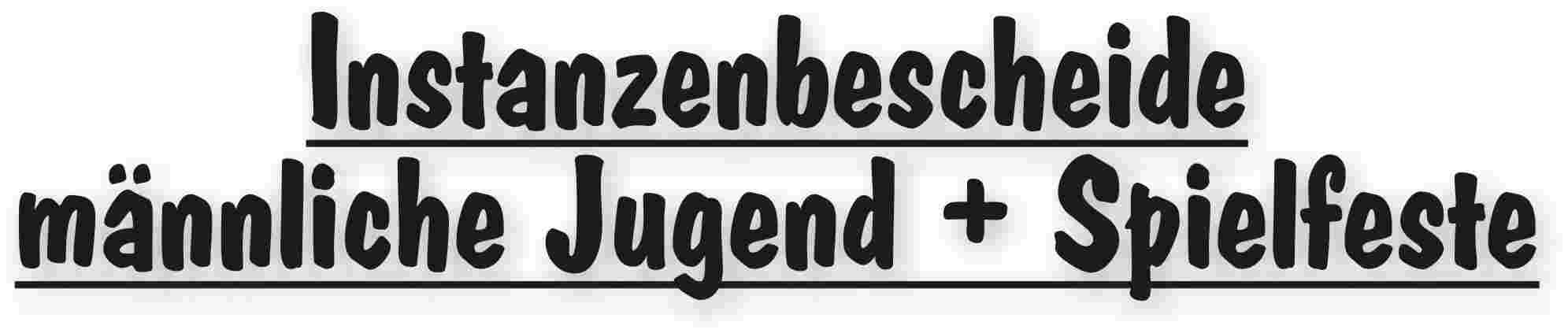 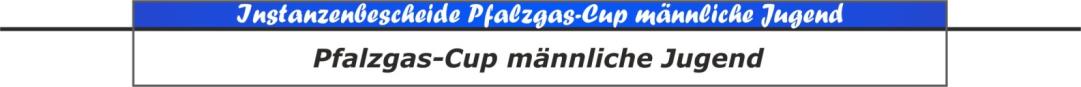 |Rolf Starker|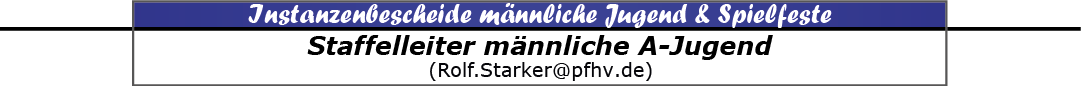 Korrektur des nachfolgenden Sportinstanzenbescheides(bezüglich Bemerkungen)|Rolf Starker|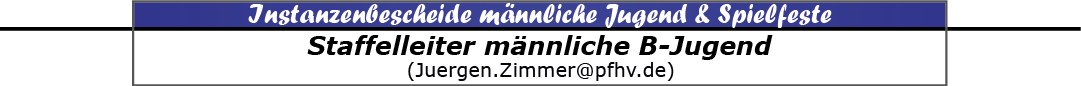 Korrektur Urteil 320-01/2014 aus MB 39|Jürgen Zimmer|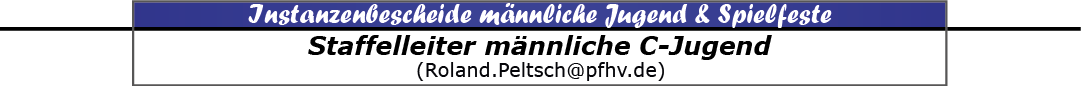 |Roland Peltsch|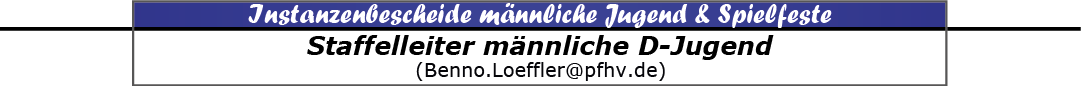 |Benno Löffler|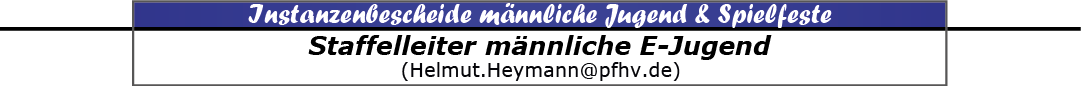 |Helmut Heymann|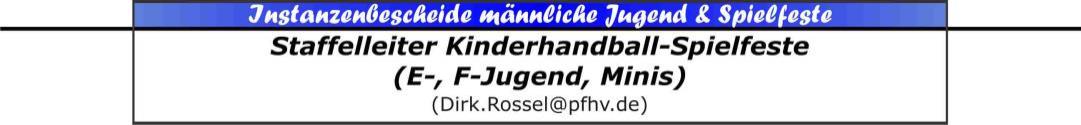 |Dirk Rossel|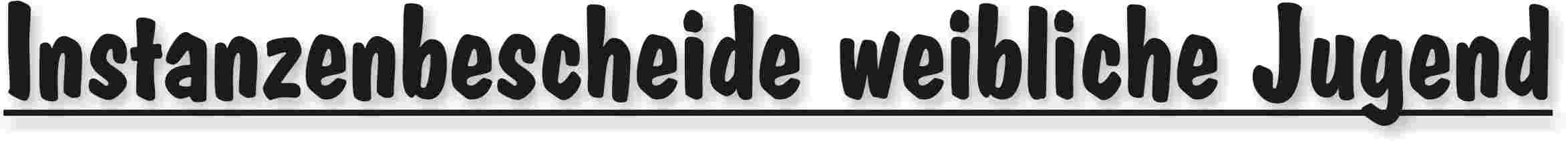 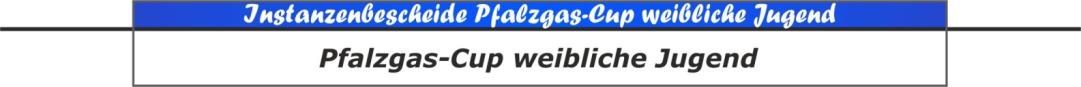 |Rolf Starker|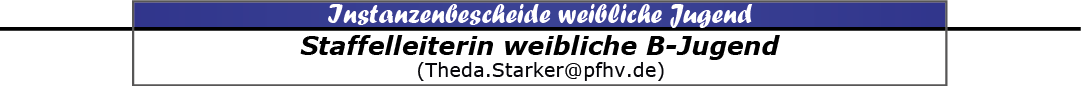 |Theda Starker|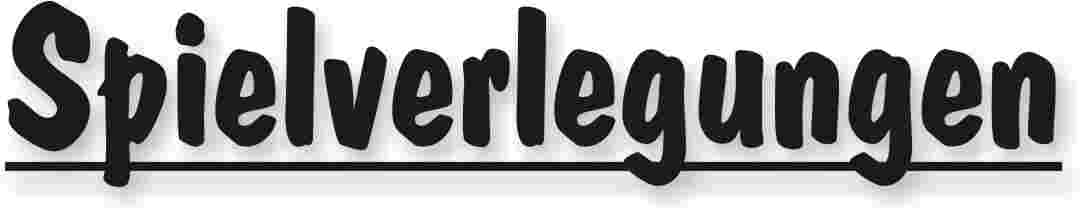 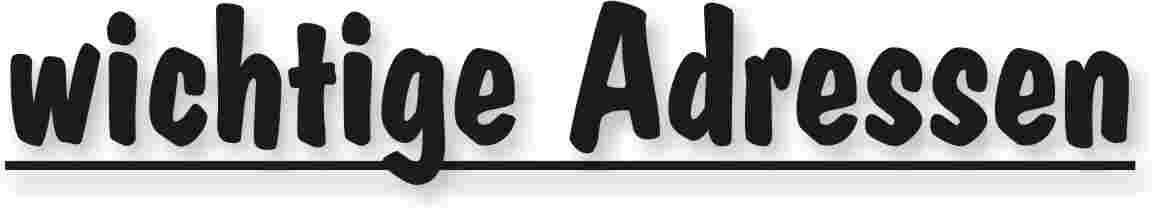 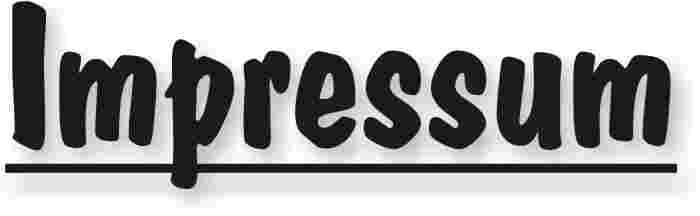 Veröffentlichung: Das Mitteilungsblatt (MB) des PfHV erscheint i.d.R. wöchentlich als online-Ausgabe. Die rechtsverbindliche Form ist das online-MB! Die gegen Aufpreis ggf. zusätzlich bestellten Print-MB sind ausschließlich ein Service. Folglich ist das Datum der online-Veröffentlichung (siehe Kopfzeile) ausschlaggebend. Das online-MB wird permanent als Download auf www.pfhv.de angeboten und satzungemäß zusätzlich versendet. Hierfür wird weiterhin der bekannte Newsletter verwendet. Achtung: Ob oder welche Adressen im Newslettersystem eingetragen werden, sprich wer das MB per Newsletter erhält, bestimmt eigenverantwortlich jeder Verein. Jeder Verein kann permanent beliebig viele E-Mail-Adressen eintragen und jederzeit wieder löschen. Den Newsletter finden Sie unter dem Direktlink: www.Newsletter.pfhv.de Verantwortung: Verantwortlich für die Zusammenstellung sind die Öffentlichkeitsbeauftragten des PfHV (Britta Flammuth & Martin Thomas), für den Inhalt der jeweilige Unterzeichner / Autor. Kosten / Abonnement / Kündigung:Mitglieder sind (§ 6 Abs. 2 der Satzung) verpflichtet, das amtliche Mitteilungsblatt (MB) digital zu beziehen, also nicht mehr auf dem Postweg. Der Jahresbezugspreis für die online-Version beträgt pro Verein pauschal 50,00 € inkl. MWSt.; es können beliebig viele Empfänger des digitalen MB ins Newslettersystem (www.Newsletter.pfhv.de) eingetragen werden. Die zusätzlich zum online-MB gegen Aufpreis bestellten Print-Exemplare können bis 15.05. zum 30.06. bzw. bis 15.11. zum 31.12. gekündigt werden. Redaktionsschluss / Meldestelle:Redaktionsschluss ist für E-Mails an die Öffentlichkeitsbeauftragten mittwochs um 17 Uhr, für Faxe/Anrufe/… an die Geschäftsstelle mittwochs um 9 Uhr. Die Öffentlichkeitsbeauftragten können nur Infos per E-Mail und in der Formatvorlage für das MB bearbeiten. Faxe/Anrufe/… bitte an die Geschäftsstelle. Bei Fragen: MBpfhv.de  oder  Geschaeftsstellepfhv.de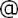 Haftungsausschluss:Bei Nichterscheinen infolge höherer Gewalt entfällt die Lieferpflicht und ein Anspruch auf Rückerstattung des Bezugspreises besteht nicht. 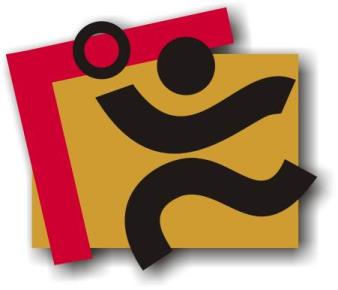 TerminkalenderSeite 3RechtsmittelbelehrungSeite 4Mitteilungen / Infos:Mitteilungen / Infos:Mitteilungen / Infos:Mitteilungen Präsidium -Mitteilungen Geschäftsstelle, Öffentlichkeitsbeauftragte-Mitteilungen Passstelle-Mitteilungen allgemein -Mitteilungen Erdinger Alkoholfrei Pfalzpokal -Mitteilungen Männer -Mitteilungen Frauen-Mitteilungen Pfalzgas-CupSeite 5Mitteilungen männliche Jugend & Spielfeste-Mitteilungen weibliche Jugend-Mitteilungen Talentförderung Rheinland-Pfalz-Auswahl-Mitteilungen Talentförderung Pfalz-AuswahlSeite 8Mitteilungen Talentförderung Auswahlstützpunkte Pfalz-Mitteilungen Talentförderung Torwartstützpunkte Pfalz-Mitteilungen Schiedsrichter & Zeitnehmer/SekretärSeite 9Urteile:Urteile:Urteile:VG- & VSG-Urteile-Instanzenbescheide: fehlende Spielausweise-Instanzenbescheide: Männer Seite 10Instanzenbescheide: FrauenSeite 11Instanzenbescheide: männliche Jugend & SpielfesteSeite 12Instanzenbescheide: weibliche JugendSeite 20Instanzenbescheide: Schiedsrichter-Spielverlegungen Seite 22Sonstiges-wichtige AdressenSeite 23ImpressumSeite 24TagDatumvonbisVeranstaltung (Pfälzer Handball-Verband)Fr03.10.14Feiertag in RLP: Tag der Deutschen EinheitFr03.10.14Pfalzgas-Cup 2014: 2. Vorrunde mB und wBSa04.10.14Pfalzgas-Cup 2014: 2. Vorrunde mC und wCMo06.10.1417:3020:30Auswahl (zentral): w2001 Training in Haßloch (LLZ Haßloch)Mi08.10.1417:3021:00Auswahl (zentral) : m2001 Training in Haßloch (LLZ Haßloch)Sa11.10.1410:0012:00Auswahlstützpunkte: Training w2003Sa11.10.149:0013:00Auswahlstützpunkte: Training männlich (Orte siehe Homepage)Mo13.10.1417:3020:30Auswahl (zentral): w2002 Training in Haßloch (LLZ Haßloch)Mi15.10.1417:3020:30Auswahl (zentral): m2000 Training in Haßloch (LLZ Haßloch)Mo20.10.14Ferien Rheinland-Pfalz: Herbstferien (Beginn)Mi22.10.1417:3021:00Auswahl (zentral) : m2001 Training in Haßloch (LLZ Haßloch)Sa25.10.14Auswahl (zentral): m2000 Tageslehrgang (LLZ Haßloch)Mi29.10.1417:3020:30Auswahl (zentral): m2000 Training in Haßloch (LLZ Haßloch)Fr31.10.14Ferien Rheinland-Pfalz: Herbstferien (Ende)Sa01.11.14Feiertag in RLP: AllerheiligenSa01.11.14Auswahl (m00 und w01): W.-Laubersheimer-Gedächtnisturnier in MontabaurMo03.11.1417:3020:30Auswahl (zentral): w2001 Training in Haßloch (LLZ Haßloch)Mi05.11.1417:3021:00Auswahl (zentral) : m2001 Training in Haßloch (LLZ Haßloch)Sa08.11.1410:0012:00Auswahlstützpunkte: Training w2003Sa08.11.149:0013:00Auswahlstützpunkte: Training männlich (Orte siehe Homepage)Mo10.11.1417:3020:30Auswahl (zentral): w2002 Training in Haßloch (LLZ Haßloch)Mi12.11.1417:3020:30Auswahl (zentral): m2000 Tageslehrgang (LLZ Haßloch)Mi12.11.1419:00Schiedsrichter: Lehrabend Gespanne (LLZ Haßloch)So16.11.14Festtag: VolkstrauertagMo17.11.1417:3020:30Auswahl (zentral): w2001 Training in Haßloch (LLZ Haßloch)Mo17.11.1419:00Schiedsrichter: Lehrabend Einzel-Schiedsrichter (LLZ Haßloch)Mi19.11.1417:3021:00Auswahl (zentral) : m2001 Training in Haßloch (LLZ Haßloch)Sa22.11.1410:0012:00Auswahlstützpunkte: Training w2003Sa22.11.149:0013:00Auswahlstützpunkte: Training männlich (Orte siehe Homepage)So23.11.14Festtag: TotensonntagMo24.11.1417:3020:30Auswahl (zentral): w2002 Training in Haßloch (LLZ Haßloch)Mo24.11.1419:00Schiedsrichter-Ausschuss-Sitzung (LLZ Haßloch)Mi26.11.1417:3020:30Auswahl (zentral): m2000 Tageslehrgang (LLZ Haßloch)Sa29.11.14Pfalzgas-Cup 2014: Zwischenrunde mB und wBSo30.11.14Pfalzgas-Cup 2014: Zwischenrunde mC und wCGeldstrafen, Gebühren, Unkosten aus diesem MBGeldstrafen, Gebühren und Unkosten aus Bescheiden/Urteilen aus diesem MB werden im Nachhinein vierteljährlich mit Rechnung angefordert. Aufgrund dieser MB-Veröffentlichung bitte -KEINE- Zahlung leisten!Gruppeneinteilung mB-Jugend       03.10.2014mB-Jugend       03.10.2014Gruppe 1Gruppe 2SKG Grethen (Bad Dürkheim)TG OggersheimTSG Friesenheim 1HR Göllheim/EisenbergTuS KL-DansenbergVTV Mundernheim 2HSG EckbachtalTV HochdorfHSG Eppstein/MaxdorfJSG Schifferst/Ass/DannGruppe 3Gruppe 4HSG Lingenfeld/SchwegenheimTV KirrweilermBCD Kandel/HerxheimJSG Landau/LandVTV Mundenheim 1TG WaldseeTV DudenhofenTSG HaßlochSG Ottersh/Bellh/ZeiskTSG Friesenheim 2wB-Jugend       03.10.2014Gruppe 1Gruppe 2SV BornheimJSG Mutterstadt/Ruchheim 1HSG Lingenfeld/SchwegenheimwABCD Dudenhofen/SpeyerTuS HeiligensteinHR Göllheim/EisenbergJSG Wörth/HagenbachTSG FriesenheimGruppe 3TV ThaleischweilerwJ Enkenbach/Wfb/1.FCKSG Ottersh/Bellh/ZeiskJSG Schifferst/Ass/DannwC-Jugend   04.10.2014Gruppe 1Gruppe 2SV BornheimTV KirrweilerJSG Landau/LandwJ Enkenbach/Wfb/1. FCKTSV KandelTSG FriesenheimSG Ottersh/Bellh/ZeiskTV ThaleischweilerJSG Wörth/HagenbachGruppe 3JSG Mutterstadt/Ruchheim 1HR Göllheim/EisenbergTuS HeiligensteinVTV MundenheimJSG Schifferst/Ass/Dann 1mC-Jugend       04.10.2014Gruppe 1Gruppe 2HSG Eckbachtal 1 (Dirmstein)TSG HaßlochHR Göllheim/Eisenberg 1TSG Friesenheim 2TV OffenbachTV KirrweilerTV DudenhofenTG WaldseeTV HochdorfGruppe 3Gruppe 4JSG Schifferstadt/Ass/Dann 1SG Ott/Bellheim/ZeiskHSG Eppstein/MaxdorfJSG Landau/LandTSG Friesenheim 1TuS KL-DansenbergHSG Lingenfeld/SchwegenheimTV ThaleischweilerGeldstrafen, Gebühren und Unkosten aus Bescheiden/Urteilen aus diesem MB werden im Nachhinein vierteljährlich mit Rechnung angefordert. Aufgrund dieser MB-Veröffentlichung bitte -KEINE- Zahlung leisten!Änderung  Instanzenbescheidnachfolgend der korrigierte Instanzenbescheid:Änderung  Instanzenbescheidnachfolgend der korrigierte Instanzenbescheid:Änderung  Instanzenbescheidnachfolgend der korrigierte Instanzenbescheid:Änderung  Instanzenbescheidnachfolgend der korrigierte Instanzenbescheid:Änderung  Instanzenbescheidnachfolgend der korrigierte Instanzenbescheid:Änderung  Instanzenbescheidnachfolgend der korrigierte Instanzenbescheid:Nr.151 – 14/14betroffenSebastian Dött (SG Asselh/Kindenheim)Sebastian Dött (SG Asselh/Kindenheim)Sebastian Dött (SG Asselh/Kindenheim)Sp-Nr.141004M-SpielTSG Mutterstadt 2 – SG Asselh./KindenheimTSG Mutterstadt 2 – SG Asselh./KindenheimTSG Mutterstadt 2 – SG Asselh./KindenheimSp-Datum14.09.2014LigaBKM 1BKM 1BKM 1GrundBesonders grob Unsportliches VerhaltenBesonders grob Unsportliches VerhaltenBesonders grob Unsportliches VerhaltenBesonders grob Unsportliches VerhaltenBesonders grob Unsportliches Verhalten§§17:5b ROBeweisSchiedsrichterberichtSchiedsrichterberichtSchiedsrichterberichtSperre3M Spiele3M Spiele3M Spielelängstens:13.10.2014Geldstrafe100 €Bemer-kung:Gebühr5 €Bemer-kung:Summe105 €Bemer-kung:HaftenderSebastian Dörr (unter Vereinshaftung SGAsselh/Kindenh)Sebastian Dörr (unter Vereinshaftung SGAsselh/Kindenh)Sebastian Dörr (unter Vereinshaftung SGAsselh/Kindenh)Sebastian Dörr (unter Vereinshaftung SGAsselh/Kindenh)Sebastian Dörr (unter Vereinshaftung SGAsselh/Kindenh)Nr.151 – 15/14betroffenHSC FrankenthalHSC FrankenthalHSC FrankenthalSp-Nr.141012M-SpielHSC Frankenthal – TV EdigheimHSC Frankenthal – TV EdigheimHSC Frankenthal – TV EdigheimSp-Datum29.09.14LigaBKM 1BKM 1BKM 1GrundVerspätete Ergebniseingabe ins SISVerspätete Ergebniseingabe ins SISVerspätete Ergebniseingabe ins SISVerspätete Ergebniseingabe ins SISVerspätete Ergebniseingabe ins SIS§§DfB 20,3BeweisEigene feststellung am Montag 29.09.14Eigene feststellung am Montag 29.09.14Eigene feststellung am Montag 29.09.14Sperrelängstens:Geldstrafe20 €Bemer-kung:SIS Ergebniseintrag erfolgte am 29.09.2014 um 19:16 Uhr, laut SISSIS Ergebniseintrag erfolgte am 29.09.2014 um 19:16 Uhr, laut SISSIS Ergebniseintrag erfolgte am 29.09.2014 um 19:16 Uhr, laut SISGebühr5 €Bemer-kung:SIS Ergebniseintrag erfolgte am 29.09.2014 um 19:16 Uhr, laut SISSIS Ergebniseintrag erfolgte am 29.09.2014 um 19:16 Uhr, laut SISSIS Ergebniseintrag erfolgte am 29.09.2014 um 19:16 Uhr, laut SISSumme25 €Bemer-kung:SIS Ergebniseintrag erfolgte am 29.09.2014 um 19:16 Uhr, laut SISSIS Ergebniseintrag erfolgte am 29.09.2014 um 19:16 Uhr, laut SISSIS Ergebniseintrag erfolgte am 29.09.2014 um 19:16 Uhr, laut SISHaftenderHSC FrankenthalHSC FrankenthalHSC FrankenthalHSC FrankenthalHSC FrankenthalGeldstrafen, Gebühren und Unkosten aus Bescheiden/Urteilen aus diesem MB werden im Nachhinein vierteljährlich mit Rechnung angefordert. Aufgrund dieser MB-Veröffentlichung bitte -KEINE- Zahlung leisten!Nr.201-21/14betroffenTS RodalbenTS RodalbenTS RodalbenSp-Nr.003M-SpielTSV Speyer – TS RodalbenTSV Speyer – TS RodalbenTSV Speyer – TS RodalbenSp-Datum20.09.14LigaAKF2AKF2AKF2GrundAbsage/ Nichtantreten  Absage/ Nichtantreten  Absage/ Nichtantreten  Absage/ Nichtantreten  Absage/ Nichtantreten  §§RO 25:1/1Beweis Spielbericht Spielbericht SpielberichtSperrelängstens:Geldstrafe135 €+12,20 €Bemer-kung:Die Schiedsrichterkosten in Höhe von 12.20 € sind dem TSV Speyer gut zuschreiben.Die Schiedsrichterkosten in Höhe von 12.20 € sind dem TSV Speyer gut zuschreiben.Die Schiedsrichterkosten in Höhe von 12.20 € sind dem TSV Speyer gut zuschreiben.Gebühr5 €Bemer-kung:Die Schiedsrichterkosten in Höhe von 12.20 € sind dem TSV Speyer gut zuschreiben.Die Schiedsrichterkosten in Höhe von 12.20 € sind dem TSV Speyer gut zuschreiben.Die Schiedsrichterkosten in Höhe von 12.20 € sind dem TSV Speyer gut zuschreiben.Summe152,20 €Bemer-kung:Die Schiedsrichterkosten in Höhe von 12.20 € sind dem TSV Speyer gut zuschreiben.Die Schiedsrichterkosten in Höhe von 12.20 € sind dem TSV Speyer gut zuschreiben.Die Schiedsrichterkosten in Höhe von 12.20 € sind dem TSV Speyer gut zuschreiben.HaftenderTS RodalbenTS RodalbenTS RodalbenTS RodalbenTS RodalbenNr.201-22/14betroffenHSG Lingenfeld/SchwegenheimHSG Lingenfeld/SchwegenheimHSG Lingenfeld/SchwegenheimSp-Nr.008F-SpielHSG Lingenf./Schwegenh.2 – HSC FrankenthalHSG Lingenf./Schwegenh.2 – HSC FrankenthalHSG Lingenf./Schwegenh.2 – HSC FrankenthalSp-Datum21.09.14LigaVLFVLFVLFGrundFalsche Adresse der spielleitenden StelleFalsche Adresse der spielleitenden StelleFalsche Adresse der spielleitenden StelleFalsche Adresse der spielleitenden StelleFalsche Adresse der spielleitenden Stelle§§Dfb 2014-15§ 15BeweisSperrelängstens:Geldstrafe10€Bemer-kung:Der Spielbericht wurde trotz Bekanntmachung mit falscher Adresse versehen.Der Spielbericht wurde trotz Bekanntmachung mit falscher Adresse versehen.Der Spielbericht wurde trotz Bekanntmachung mit falscher Adresse versehen.Gebühr5 €Bemer-kung:Der Spielbericht wurde trotz Bekanntmachung mit falscher Adresse versehen.Der Spielbericht wurde trotz Bekanntmachung mit falscher Adresse versehen.Der Spielbericht wurde trotz Bekanntmachung mit falscher Adresse versehen.Summe15 €Bemer-kung:Der Spielbericht wurde trotz Bekanntmachung mit falscher Adresse versehen.Der Spielbericht wurde trotz Bekanntmachung mit falscher Adresse versehen.Der Spielbericht wurde trotz Bekanntmachung mit falscher Adresse versehen.HaftenderHSG Lingenfeld/SchwegenheimHSG Lingenfeld/SchwegenheimHSG Lingenfeld/SchwegenheimHSG Lingenfeld/SchwegenheimHSG Lingenfeld/SchwegenheimNr.201-23/14betroffenTV SchifferstadtTV SchifferstadtTV SchifferstadtSp-Nr.006F-SpielTV Schifferstadt 2  - TV DahnTV Schifferstadt 2  - TV DahnTV Schifferstadt 2  - TV DahnSp-Datum21.09.14LigaAKF2AKF2AKF2GrundFalsche Adresse der spielleitenden StelleFalsche Adresse der spielleitenden StelleFalsche Adresse der spielleitenden StelleFalsche Adresse der spielleitenden StelleFalsche Adresse der spielleitenden Stelle§§Dfb 2014-15§ 15BeweisSperrelängstens:Geldstrafe10€Bemer-kung:Der Spielbericht wurde trotz Bekanntmachung mit falscher Adresse versehen.Der Spielbericht wurde trotz Bekanntmachung mit falscher Adresse versehen.Der Spielbericht wurde trotz Bekanntmachung mit falscher Adresse versehen.Gebühr5 €Bemer-kung:Der Spielbericht wurde trotz Bekanntmachung mit falscher Adresse versehen.Der Spielbericht wurde trotz Bekanntmachung mit falscher Adresse versehen.Der Spielbericht wurde trotz Bekanntmachung mit falscher Adresse versehen.Summe15 €Bemer-kung:Der Spielbericht wurde trotz Bekanntmachung mit falscher Adresse versehen.Der Spielbericht wurde trotz Bekanntmachung mit falscher Adresse versehen.Der Spielbericht wurde trotz Bekanntmachung mit falscher Adresse versehen.HaftenderTV SchifferstadtTV SchifferstadtTV SchifferstadtTV SchifferstadtTV SchifferstadtGeldstrafen, Gebühren und Unkosten aus Bescheiden/Urteilen aus diesem MB werden im Nachhinein vierteljährlich mit Rechnung angefordert. Aufgrund dieser MB-Veröffentlichung bitte -KEINE- Zahlung leisten!Nr.PGC-03/2014betroffenHSG Eppstein/MaxdorfSp-Nr.M-SpielSp-Datum03.10.2014LigamB Gruppe 3 in Bad DürkheimGrundZurückziehen gemeldeter Mannschaften vom PGCZurückziehen gemeldeter Mannschaften vom PGCZurückziehen gemeldeter Mannschaften vom PGC§§DfB PGC BeweisMail vom 30.09.2014 Geldbuße80.- €BemerkungGebühr5.- €BemerkungSumme85.- €BemerkungHaftenderHSG Eppstein/MaxdorfHSG Eppstein/MaxdorfHSG Eppstein/MaxdorfNr.310-26/2014betroffenTuS NeuhofenSp-Nr.311002M-SpielHR Göllheim/Eisenberg - TuS Neuhofen Sp-Datum13.09.2014LigaJKKmAGrundSchuldhaftes NichtantretenSchuldhaftes NichtantretenSchuldhaftes Nichtantreten§§25 Abs. 1Ziff. 1 ROBeweisSpiel per Mail am 12.09.2014 abgesagt.Geldbuße50.- €BemerkungSpielwertung: 2 : 0 Punkte, 0 : 0 Tore fürHR Göllheim/Eisenberg;auf die Dfb 2014/15, Ziff. 14 letzter Absatz, wonach das Heimspielrecht des Rückspiels am angesetzten Wochenende (10./11.01.2015) getauscht wird und auf § 48 SPO (Schadensregulierung) wird hingewiesen. Göllheim/Eisenberg hat bis 27.10.2014 mit-zuteilen, ob das Heimrecht am vorgenannten Spielwochenende wahrgenommen wird.Gebühr5.- €BemerkungSpielwertung: 2 : 0 Punkte, 0 : 0 Tore fürHR Göllheim/Eisenberg;auf die Dfb 2014/15, Ziff. 14 letzter Absatz, wonach das Heimspielrecht des Rückspiels am angesetzten Wochenende (10./11.01.2015) getauscht wird und auf § 48 SPO (Schadensregulierung) wird hingewiesen. Göllheim/Eisenberg hat bis 27.10.2014 mit-zuteilen, ob das Heimrecht am vorgenannten Spielwochenende wahrgenommen wird.Summe55.- €BemerkungSpielwertung: 2 : 0 Punkte, 0 : 0 Tore fürHR Göllheim/Eisenberg;auf die Dfb 2014/15, Ziff. 14 letzter Absatz, wonach das Heimspielrecht des Rückspiels am angesetzten Wochenende (10./11.01.2015) getauscht wird und auf § 48 SPO (Schadensregulierung) wird hingewiesen. Göllheim/Eisenberg hat bis 27.10.2014 mit-zuteilen, ob das Heimrecht am vorgenannten Spielwochenende wahrgenommen wird.HaftenderTuS NeuhofenTuS NeuhofenTuS NeuhofenNr.310-27/2014betroffenTV LambsheimSp-Nr.Hallenrunde 2014/15Sp-DatumLigaJKKmAGrundZurückziehen gemeldeter Mannschaften während der SpielrundeZurückziehen gemeldeter Mannschaften während der SpielrundeZurückziehen gemeldeter Mannschaften während der Spielrunde§§25 Abs. 1 Ziff. 14 ROBeweisMail vom 01.10.2014 Geldbuße80.- €BemerkungSpielverlegungen wegen Hallenleerzeiten bis 19.10.2014 an die jeweils Spielleitende Stelle.Gebühr5.- €BemerkungSpielverlegungen wegen Hallenleerzeiten bis 19.10.2014 an die jeweils Spielleitende Stelle.Summe85.- €BemerkungSpielverlegungen wegen Hallenleerzeiten bis 19.10.2014 an die jeweils Spielleitende Stelle.HaftenderTV LambsheimTV LambsheimTV LambsheimÄnderung  Instanzenbescheidnachfolgend der korrigierte Instanzenbescheid:Änderung  Instanzenbescheidnachfolgend der korrigierte Instanzenbescheid:Änderung  Instanzenbescheidnachfolgend der korrigierte Instanzenbescheid:Änderung  Instanzenbescheidnachfolgend der korrigierte Instanzenbescheid:Änderung  Instanzenbescheidnachfolgend der korrigierte Instanzenbescheid:Änderung  Instanzenbescheidnachfolgend der korrigierte Instanzenbescheid:Nr.320-01/2014betroffenTV Dudenhofen 2TV Dudenhofen 2TV Dudenhofen 2Sp-Nr.322006M-SpielTSV Kuhardt – TV Dudenhofen 2TSV Kuhardt – TV Dudenhofen 2TSV Kuhardt – TV Dudenhofen 2Sp-Datum20.09.2014LigaJKKmB2JKKmB2JKKmB2GrundKurzfristiges Absagen des Spiels Kurzfristiges Absagen des Spiels Kurzfristiges Absagen des Spiels Kurzfristiges Absagen des Spiels Kurzfristiges Absagen des Spiels §§25:1, 1  ROBeweisE-Mail vom 17.09.2014E-Mail vom 17.09.2014E-Mail vom 17.09.2014Sperrelängstens:Geldstrafe50 €Bemer-kung:Spielwertung: 2:0 Punkte und 0:0 Tore für TSV Kuhardtauf Dfb 2014/15, Ziff. 14 letzter Absatz, wonach das Heimspielrecht des Rückspiels am angesetzten Wochenende (17./18.01.2014) getauscht wird und auf § 48 SPO (Schadensregulierung) wird hingewiesen. Kuhardt hat bis 27.10.2014 mitzuteilen, ob das Heimrecht am vorgenannten Spielwochenende wahrgenommen wird.Spielwertung: 2:0 Punkte und 0:0 Tore für TSV Kuhardtauf Dfb 2014/15, Ziff. 14 letzter Absatz, wonach das Heimspielrecht des Rückspiels am angesetzten Wochenende (17./18.01.2014) getauscht wird und auf § 48 SPO (Schadensregulierung) wird hingewiesen. Kuhardt hat bis 27.10.2014 mitzuteilen, ob das Heimrecht am vorgenannten Spielwochenende wahrgenommen wird.Spielwertung: 2:0 Punkte und 0:0 Tore für TSV Kuhardtauf Dfb 2014/15, Ziff. 14 letzter Absatz, wonach das Heimspielrecht des Rückspiels am angesetzten Wochenende (17./18.01.2014) getauscht wird und auf § 48 SPO (Schadensregulierung) wird hingewiesen. Kuhardt hat bis 27.10.2014 mitzuteilen, ob das Heimrecht am vorgenannten Spielwochenende wahrgenommen wird.Gebühr5 €Bemer-kung:Spielwertung: 2:0 Punkte und 0:0 Tore für TSV Kuhardtauf Dfb 2014/15, Ziff. 14 letzter Absatz, wonach das Heimspielrecht des Rückspiels am angesetzten Wochenende (17./18.01.2014) getauscht wird und auf § 48 SPO (Schadensregulierung) wird hingewiesen. Kuhardt hat bis 27.10.2014 mitzuteilen, ob das Heimrecht am vorgenannten Spielwochenende wahrgenommen wird.Spielwertung: 2:0 Punkte und 0:0 Tore für TSV Kuhardtauf Dfb 2014/15, Ziff. 14 letzter Absatz, wonach das Heimspielrecht des Rückspiels am angesetzten Wochenende (17./18.01.2014) getauscht wird und auf § 48 SPO (Schadensregulierung) wird hingewiesen. Kuhardt hat bis 27.10.2014 mitzuteilen, ob das Heimrecht am vorgenannten Spielwochenende wahrgenommen wird.Spielwertung: 2:0 Punkte und 0:0 Tore für TSV Kuhardtauf Dfb 2014/15, Ziff. 14 letzter Absatz, wonach das Heimspielrecht des Rückspiels am angesetzten Wochenende (17./18.01.2014) getauscht wird und auf § 48 SPO (Schadensregulierung) wird hingewiesen. Kuhardt hat bis 27.10.2014 mitzuteilen, ob das Heimrecht am vorgenannten Spielwochenende wahrgenommen wird.Summe55 €Bemer-kung:Spielwertung: 2:0 Punkte und 0:0 Tore für TSV Kuhardtauf Dfb 2014/15, Ziff. 14 letzter Absatz, wonach das Heimspielrecht des Rückspiels am angesetzten Wochenende (17./18.01.2014) getauscht wird und auf § 48 SPO (Schadensregulierung) wird hingewiesen. Kuhardt hat bis 27.10.2014 mitzuteilen, ob das Heimrecht am vorgenannten Spielwochenende wahrgenommen wird.Spielwertung: 2:0 Punkte und 0:0 Tore für TSV Kuhardtauf Dfb 2014/15, Ziff. 14 letzter Absatz, wonach das Heimspielrecht des Rückspiels am angesetzten Wochenende (17./18.01.2014) getauscht wird und auf § 48 SPO (Schadensregulierung) wird hingewiesen. Kuhardt hat bis 27.10.2014 mitzuteilen, ob das Heimrecht am vorgenannten Spielwochenende wahrgenommen wird.Spielwertung: 2:0 Punkte und 0:0 Tore für TSV Kuhardtauf Dfb 2014/15, Ziff. 14 letzter Absatz, wonach das Heimspielrecht des Rückspiels am angesetzten Wochenende (17./18.01.2014) getauscht wird und auf § 48 SPO (Schadensregulierung) wird hingewiesen. Kuhardt hat bis 27.10.2014 mitzuteilen, ob das Heimrecht am vorgenannten Spielwochenende wahrgenommen wird.HaftenderTV DudenhofenTV DudenhofenTV DudenhofenTV DudenhofenTV DudenhofenNr.320-02/2014betroffenTuS KL-DansenbergTuS KL-DansenbergTuS KL-DansenbergSp-Nr.320004M-SpielTuS KL-Dansenberg – TV DudenhofenTuS KL-Dansenberg – TV DudenhofenTuS KL-Dansenberg – TV DudenhofenSp-Datum20.09.2014LigaJPLMBJPLMBJPLMBGrundVerspätetes Ausfüllen und Abgabe des Spielberichtsbogen an SchiedsrichterVerspätetes Ausfüllen und Abgabe des Spielberichtsbogen an SchiedsrichterVerspätetes Ausfüllen und Abgabe des Spielberichtsbogen an SchiedsrichterVerspätetes Ausfüllen und Abgabe des Spielberichtsbogen an SchiedsrichterVerspätetes Ausfüllen und Abgabe des Spielberichtsbogen an Schiedsrichter§§DfB des PfHV Abs. 19BeweisSchiedsrichterberichtSchiedsrichterberichtSchiedsrichterberichtSperrelängstens:Geldstrafe10 €Bemer-kung:Gebühr5 €Bemer-kung:Summe15 €Bemer-kung:HaftenderTuS KL-DansenbergTuS KL-DansenbergTuS KL-DansenbergTuS KL-DansenbergTuS KL-DansenbergNr.320-03/2014betroffenTV Dudenhofen 2TV Dudenhofen 2TV Dudenhofen 2Sp-Nr.322012M-SpielTV Dudenhofen 2 – HSG Lingenfeld/Schwegenh.TV Dudenhofen 2 – HSG Lingenfeld/Schwegenh.TV Dudenhofen 2 – HSG Lingenfeld/Schwegenh.Sp-Datum27.09.2014LigaJKKMB2JKKMB2JKKMB2GrundEinsatz von 6 Spielern, die am schon am 20.09.2014 bei Dudenhofen 1 beim  Spiel der JPLMB in Dansenberg zum Einsatz kamen Einsatz von 6 Spielern, die am schon am 20.09.2014 bei Dudenhofen 1 beim  Spiel der JPLMB in Dansenberg zum Einsatz kamen Einsatz von 6 Spielern, die am schon am 20.09.2014 bei Dudenhofen 1 beim  Spiel der JPLMB in Dansenberg zum Einsatz kamen Einsatz von 6 Spielern, die am schon am 20.09.2014 bei Dudenhofen 1 beim  Spiel der JPLMB in Dansenberg zum Einsatz kamen Einsatz von 6 Spielern, die am schon am 20.09.2014 bei Dudenhofen 1 beim  Spiel der JPLMB in Dansenberg zum Einsatz kamen §§§55 Abs.2 SPO§19 Abs.1 h) BeweisEinträge in SpielberichtsbogenEinträge in SpielberichtsbogenEinträge in SpielberichtsbogenSperrelängstens:Geldstrafe50 €Bemer-kung:Spielwertung: 2:0 Punkte und 0:0 Tore fürHSG Lingenfeld/SchwegenheimSpielwertung: 2:0 Punkte und 0:0 Tore fürHSG Lingenfeld/SchwegenheimSpielwertung: 2:0 Punkte und 0:0 Tore fürHSG Lingenfeld/SchwegenheimGebühr5 €Bemer-kung:Spielwertung: 2:0 Punkte und 0:0 Tore fürHSG Lingenfeld/SchwegenheimSpielwertung: 2:0 Punkte und 0:0 Tore fürHSG Lingenfeld/SchwegenheimSpielwertung: 2:0 Punkte und 0:0 Tore fürHSG Lingenfeld/SchwegenheimSumme55 €Bemer-kung:Spielwertung: 2:0 Punkte und 0:0 Tore fürHSG Lingenfeld/SchwegenheimSpielwertung: 2:0 Punkte und 0:0 Tore fürHSG Lingenfeld/SchwegenheimSpielwertung: 2:0 Punkte und 0:0 Tore fürHSG Lingenfeld/SchwegenheimHaftenderTV Dudenhofen 2TV Dudenhofen 2TV Dudenhofen 2TV Dudenhofen 2TV Dudenhofen 2Nr.330-02/2014betroffenTuS HeiligensteinSp-Nr.331 010M-SpielTuS Heiligenstein – TV OffenbachSp-Datum27.09.2014LigaJVLmCGrundSchuldhaftes NichtantretenSchuldhaftes NichtantretenSchuldhaftes Nichtantreten§§25:1,Ziff. 1 ROBeweisE-Mail von Herrn Hoffmann am 26.09.2014Geldbuße50.- € Bemer-kung:Spielwertung : laut § 50 SPO: 0:0 Tore, 2:0 Punkte für TV Offenbach.Gebühr5.- €Bemer-kung:Spielwertung : laut § 50 SPO: 0:0 Tore, 2:0 Punkte für TV Offenbach. Summe55.- €Bemer-kung:Spielwertung : laut § 50 SPO: 0:0 Tore, 2:0 Punkte für TV Offenbach.HaftenderTuS HeiligensteinTuS HeiligensteinTuS HeiligensteinNr.330-03/2014betroffenTSV KuhardtSp-Nr.331 009M-SpielTSV Kuhardt – TSG HaßlochSp-Datum21.09.2014LigaJVLmCGrundVerspätetes Absenden des SpielberichtsVerspätetes Absenden des SpielberichtsVerspätetes Absenden des Spielberichts§§25:1,Ziff. 9 ROBeweisStempel Posteingang am 28.09.2014Geldbuße10.- € Bemer-kung:Gebühr5.- €Bemer-kung: Summe15.- €Bemer-kung:HaftenderTSV KuhardtTSV KuhardtTSV KuhardtNr.330-04/2014betroffenTSG Friesenheim 2Sp-Nr.330 010M-SpielTV Kirrweiler – TSG Friesenheim 2Sp-Datum28.09.2014LigaJPLmCGrundUneinheitliche SpielkleidungUneinheitliche SpielkleidungUneinheitliche Spielkleidung§§Dfb 2014-15 Pkt.25BeweisAngaben SR auf SpielberichtGeldbuße10.- € Bemer-kung:uneinheitliche Trikots der TorhüterGebühr5.- €Bemer-kung:uneinheitliche Trikots der Torhüter Summe15.- €Bemer-kung:uneinheitliche Trikots der TorhüterHaftenderTSG FriesenheimTSG FriesenheimTSG FriesenheimNr.340/14 2014betroffenmBCD Kandel /HerxheimmBCD Kandel /HerxheimmBCD Kandel /HerxheimSp-Nr.M-SpielSp-DatumLigaJKKmD4JKKmD4JKKmD4GrundZurückziehen gemeldeter Mannschaften nach RundenbeginnZurückziehen gemeldeter Mannschaften nach RundenbeginnZurückziehen gemeldeter Mannschaften nach RundenbeginnZurückziehen gemeldeter Mannschaften nach RundenbeginnZurückziehen gemeldeter Mannschaften nach Rundenbeginn§§RO 25.1.14BeweisMail vom 26.09.2014 Erhard ZimmerMail vom 26.09.2014 Erhard ZimmerMail vom 26.09.2014 Erhard ZimmerSperrelängstens:Geldstrafe  80 €Bemer-kung:Spielverlegungen wegen Hallenleerzeiten bis 16.10.2014 an die jeweilige Spielleitende Stelle.Spielverlegungen wegen Hallenleerzeiten bis 16.10.2014 an die jeweilige Spielleitende Stelle.Spielverlegungen wegen Hallenleerzeiten bis 16.10.2014 an die jeweilige Spielleitende Stelle.Gebühr    5 €Bemer-kung:Spielverlegungen wegen Hallenleerzeiten bis 16.10.2014 an die jeweilige Spielleitende Stelle.Spielverlegungen wegen Hallenleerzeiten bis 16.10.2014 an die jeweilige Spielleitende Stelle.Spielverlegungen wegen Hallenleerzeiten bis 16.10.2014 an die jeweilige Spielleitende Stelle.Summe85 €Bemer-kung:Spielverlegungen wegen Hallenleerzeiten bis 16.10.2014 an die jeweilige Spielleitende Stelle.Spielverlegungen wegen Hallenleerzeiten bis 16.10.2014 an die jeweilige Spielleitende Stelle.Spielverlegungen wegen Hallenleerzeiten bis 16.10.2014 an die jeweilige Spielleitende Stelle.HaftendermBCD Kandel/HerxheimmBCD Kandel/HerxheimmBCD Kandel/HerxheimmBCD Kandel/HerxheimmBCD Kandel/HerxheimNr.350-02/2014betroffenJSG Schifferstadt/Assenheim/DannstadtJSG Schifferstadt/Assenheim/DannstadtJSG Schifferstadt/Assenheim/DannstadtSp-Nr.353005M-SpielSchifferstadt/Assenheim/Dannstadt 1 – TV Hochdorf Schifferstadt/Assenheim/Dannstadt 1 – TV Hochdorf Schifferstadt/Assenheim/Dannstadt 1 – TV Hochdorf Sp-Datum20.09.2014LigaJKKmE3JKKmE3JKKmE3GrundNichtabsenden  des SpielberichtesNichtabsenden  des SpielberichtesNichtabsenden  des SpielberichtesNichtabsenden  des SpielberichtesNichtabsenden  des Spielberichtes§§25 Abs 1, Nr. 9 ROBeweisSperrelängstens:Geldstrafe    10 €Bemer-kung:Der Spielbericht ist bis spätestens 10.10.2014 an die Spielleitende Stelle einzusendenDer Spielbericht ist bis spätestens 10.10.2014 an die Spielleitende Stelle einzusendenDer Spielbericht ist bis spätestens 10.10.2014 an die Spielleitende Stelle einzusendenGebühr     5 €Bemer-kung:Der Spielbericht ist bis spätestens 10.10.2014 an die Spielleitende Stelle einzusendenDer Spielbericht ist bis spätestens 10.10.2014 an die Spielleitende Stelle einzusendenDer Spielbericht ist bis spätestens 10.10.2014 an die Spielleitende Stelle einzusendenSumme  15 €Bemer-kung:Der Spielbericht ist bis spätestens 10.10.2014 an die Spielleitende Stelle einzusendenDer Spielbericht ist bis spätestens 10.10.2014 an die Spielleitende Stelle einzusendenDer Spielbericht ist bis spätestens 10.10.2014 an die Spielleitende Stelle einzusendenHaftenderJSG Schifferstadt/Assenheim/DannstadtJSG Schifferstadt/Assenheim/DannstadtJSG Schifferstadt/Assenheim/DannstadtJSG Schifferstadt/Assenheim/DannstadtJSG Schifferstadt/Assenheim/DannstadtNr.350-03/2014betroffenJSG Schifferstadt/Assenheim/DannstadtJSG Schifferstadt/Assenheim/DannstadtJSG Schifferstadt/Assenheim/DannstadtSp-Nr.354004M-SpielSchifferstadt/Assenheim/Dannstadt 2 – TSG Haßloch Schifferstadt/Assenheim/Dannstadt 2 – TSG Haßloch Schifferstadt/Assenheim/Dannstadt 2 – TSG Haßloch Sp-Datum20.09.2014LigaJKKmE4JKKmE4JKKmE4GrundNichtabsenden  des SpielberichtesNichtabsenden  des SpielberichtesNichtabsenden  des SpielberichtesNichtabsenden  des SpielberichtesNichtabsenden  des Spielberichtes§§25 Abs 1, Nr. 9 ROBeweisSperrelängstens:Geldstrafe    10 €Bemer-kung:Der Spielbericht ist bis spätestens 10.10.2014 an die Spielleitende Stelle einzusendenDer Spielbericht ist bis spätestens 10.10.2014 an die Spielleitende Stelle einzusendenDer Spielbericht ist bis spätestens 10.10.2014 an die Spielleitende Stelle einzusendenGebühr     5 €Bemer-kung:Der Spielbericht ist bis spätestens 10.10.2014 an die Spielleitende Stelle einzusendenDer Spielbericht ist bis spätestens 10.10.2014 an die Spielleitende Stelle einzusendenDer Spielbericht ist bis spätestens 10.10.2014 an die Spielleitende Stelle einzusendenSumme  15 €Bemer-kung:Der Spielbericht ist bis spätestens 10.10.2014 an die Spielleitende Stelle einzusendenDer Spielbericht ist bis spätestens 10.10.2014 an die Spielleitende Stelle einzusendenDer Spielbericht ist bis spätestens 10.10.2014 an die Spielleitende Stelle einzusendenHaftenderJSG Schifferstadt/Assenheim/DannstadtJSG Schifferstadt/Assenheim/DannstadtJSG Schifferstadt/Assenheim/DannstadtJSG Schifferstadt/Assenheim/DannstadtJSG Schifferstadt/Assenheim/DannstadtNr.350-04/2014betroffenTV LambsheimTV LambsheimTV LambsheimSp-Nr.351010M-SpielJSG Enkenbach/1. FC Kaiserslautern  - TV Lambsheim JSG Enkenbach/1. FC Kaiserslautern  - TV Lambsheim JSG Enkenbach/1. FC Kaiserslautern  - TV Lambsheim Sp-Datum28.09.2014LigaJKKmE1JKKmE1JKKmE1GrundSchuldhaftes NichtantretenSchuldhaftes NichtantretenSchuldhaftes NichtantretenSchuldhaftes NichtantretenSchuldhaftes Nichtantreten§§25 Abs 1, Nr. 1 ROBeweise-mail Herr Walter Katolla v. 27.09.2014e-mail Herr Walter Katolla v. 27.09.2014e-mail Herr Walter Katolla v. 27.09.2014Sperrelängstens:Geldstrafe    30 €Bemer-kung:Das Spiel wird gemäß § 50 Abs. 1 SPO mit 2 : 0 Punkten und 0 : 0 Toren für JSG Enkenbach/1. FC Kaiserslautern als gewonnen gewertet. Auf § 48 SPO (Schadensregulierung) wird ausdrücklich hingewiesen. Gemäß DfB des PfHV, Ziffer 14 letzter Satz, wird das Heimspiel am angesetzten Wochenende getauscht, sofern die beiden Mannschaften das Rückspiel in der gleichen Staffel bestreiten.Das Spiel wird gemäß § 50 Abs. 1 SPO mit 2 : 0 Punkten und 0 : 0 Toren für JSG Enkenbach/1. FC Kaiserslautern als gewonnen gewertet. Auf § 48 SPO (Schadensregulierung) wird ausdrücklich hingewiesen. Gemäß DfB des PfHV, Ziffer 14 letzter Satz, wird das Heimspiel am angesetzten Wochenende getauscht, sofern die beiden Mannschaften das Rückspiel in der gleichen Staffel bestreiten.Das Spiel wird gemäß § 50 Abs. 1 SPO mit 2 : 0 Punkten und 0 : 0 Toren für JSG Enkenbach/1. FC Kaiserslautern als gewonnen gewertet. Auf § 48 SPO (Schadensregulierung) wird ausdrücklich hingewiesen. Gemäß DfB des PfHV, Ziffer 14 letzter Satz, wird das Heimspiel am angesetzten Wochenende getauscht, sofern die beiden Mannschaften das Rückspiel in der gleichen Staffel bestreiten.Gebühr     5 €Bemer-kung:Das Spiel wird gemäß § 50 Abs. 1 SPO mit 2 : 0 Punkten und 0 : 0 Toren für JSG Enkenbach/1. FC Kaiserslautern als gewonnen gewertet. Auf § 48 SPO (Schadensregulierung) wird ausdrücklich hingewiesen. Gemäß DfB des PfHV, Ziffer 14 letzter Satz, wird das Heimspiel am angesetzten Wochenende getauscht, sofern die beiden Mannschaften das Rückspiel in der gleichen Staffel bestreiten.Das Spiel wird gemäß § 50 Abs. 1 SPO mit 2 : 0 Punkten und 0 : 0 Toren für JSG Enkenbach/1. FC Kaiserslautern als gewonnen gewertet. Auf § 48 SPO (Schadensregulierung) wird ausdrücklich hingewiesen. Gemäß DfB des PfHV, Ziffer 14 letzter Satz, wird das Heimspiel am angesetzten Wochenende getauscht, sofern die beiden Mannschaften das Rückspiel in der gleichen Staffel bestreiten.Das Spiel wird gemäß § 50 Abs. 1 SPO mit 2 : 0 Punkten und 0 : 0 Toren für JSG Enkenbach/1. FC Kaiserslautern als gewonnen gewertet. Auf § 48 SPO (Schadensregulierung) wird ausdrücklich hingewiesen. Gemäß DfB des PfHV, Ziffer 14 letzter Satz, wird das Heimspiel am angesetzten Wochenende getauscht, sofern die beiden Mannschaften das Rückspiel in der gleichen Staffel bestreiten.Summe  35 €Bemer-kung:Das Spiel wird gemäß § 50 Abs. 1 SPO mit 2 : 0 Punkten und 0 : 0 Toren für JSG Enkenbach/1. FC Kaiserslautern als gewonnen gewertet. Auf § 48 SPO (Schadensregulierung) wird ausdrücklich hingewiesen. Gemäß DfB des PfHV, Ziffer 14 letzter Satz, wird das Heimspiel am angesetzten Wochenende getauscht, sofern die beiden Mannschaften das Rückspiel in der gleichen Staffel bestreiten.Das Spiel wird gemäß § 50 Abs. 1 SPO mit 2 : 0 Punkten und 0 : 0 Toren für JSG Enkenbach/1. FC Kaiserslautern als gewonnen gewertet. Auf § 48 SPO (Schadensregulierung) wird ausdrücklich hingewiesen. Gemäß DfB des PfHV, Ziffer 14 letzter Satz, wird das Heimspiel am angesetzten Wochenende getauscht, sofern die beiden Mannschaften das Rückspiel in der gleichen Staffel bestreiten.Das Spiel wird gemäß § 50 Abs. 1 SPO mit 2 : 0 Punkten und 0 : 0 Toren für JSG Enkenbach/1. FC Kaiserslautern als gewonnen gewertet. Auf § 48 SPO (Schadensregulierung) wird ausdrücklich hingewiesen. Gemäß DfB des PfHV, Ziffer 14 letzter Satz, wird das Heimspiel am angesetzten Wochenende getauscht, sofern die beiden Mannschaften das Rückspiel in der gleichen Staffel bestreiten.HaftenderTV LambsheimTV LambsheimTV LambsheimTV LambsheimTV LambsheimNr.350-05/2014betroffenJSG Mutterstadt/RuchheimJSG Mutterstadt/RuchheimJSG Mutterstadt/RuchheimSp-Nr.352008M-SpielJSG Mutterstadt/Ruchheim 2 – TSG Friesenheim 1  JSG Mutterstadt/Ruchheim 2 – TSG Friesenheim 1  JSG Mutterstadt/Ruchheim 2 – TSG Friesenheim 1  Sp-Datum28.09.2014LigaJKKmE2JKKmE2JKKmE2GrundMangelhaftes Ausfüllen des SpielberichtesMangelhaftes Ausfüllen des SpielberichtesMangelhaftes Ausfüllen des SpielberichtesMangelhaftes Ausfüllen des SpielberichtesMangelhaftes Ausfüllen des Spielberichtes§§25 Abs 1, Nr. 17 ROBeweisSpielberichtsbogenSpielberichtsbogenSpielberichtsbogenSperrelängstens:Geldstrafe     3 €Bemer-kung:Fehlende Unterschrift des MV bei SpielerlisteFehlende Unterschrift des MV bei SpielerlisteFehlende Unterschrift des MV bei SpielerlisteGebühr     5 €Bemer-kung:Fehlende Unterschrift des MV bei SpielerlisteFehlende Unterschrift des MV bei SpielerlisteFehlende Unterschrift des MV bei SpielerlisteSumme    8 €Bemer-kung:Fehlende Unterschrift des MV bei SpielerlisteFehlende Unterschrift des MV bei SpielerlisteFehlende Unterschrift des MV bei SpielerlisteHaftenderJSG Mutterstadt/RuchheimJSG Mutterstadt/RuchheimJSG Mutterstadt/RuchheimJSG Mutterstadt/RuchheimJSG Mutterstadt/RuchheimNr.350-06/2014betroffenTSG FriesenheimTSG FriesenheimTSG FriesenheimSp-Nr.352008M-SpielJSG Mutterstadt/Ruchheim 2 – TSG Friesenheim 1  JSG Mutterstadt/Ruchheim 2 – TSG Friesenheim 1  JSG Mutterstadt/Ruchheim 2 – TSG Friesenheim 1  Sp-Datum28.09.2014LigaJKKmE2JKKmE2JKKmE2GrundMangelhaftes Ausfüllen des SpielberichtesMangelhaftes Ausfüllen des SpielberichtesMangelhaftes Ausfüllen des SpielberichtesMangelhaftes Ausfüllen des SpielberichtesMangelhaftes Ausfüllen des Spielberichtes§§25 Abs 1, Nr. 17 ROBeweisSpielberichtsbogenSpielberichtsbogenSpielberichtsbogenSperrelängstens:Geldstrafe     3 €Bemer-kung:Fehlende Unterschrift des MV bei SpielerlisteFehlende Unterschrift des MV bei SpielerlisteFehlende Unterschrift des MV bei SpielerlisteGebühr     5 €Bemer-kung:Fehlende Unterschrift des MV bei SpielerlisteFehlende Unterschrift des MV bei SpielerlisteFehlende Unterschrift des MV bei SpielerlisteSumme    8 €Bemer-kung:Fehlende Unterschrift des MV bei SpielerlisteFehlende Unterschrift des MV bei SpielerlisteFehlende Unterschrift des MV bei SpielerlisteHaftenderTSG FriesenheimTSG FriesenheimTSG FriesenheimTSG FriesenheimTSG FriesenheimNr.520/04-14betroffenTSV KandelTSV KandelTSV KandelSp-Nr.M-SpielSp-DatumLigaLaubfrösche (Minis)Laubfrösche (Minis)Laubfrösche (Minis)GrundZurückziehen gemeldeter Mannschaften während der RundeZurückziehen gemeldeter Mannschaften während der RundeZurückziehen gemeldeter Mannschaften während der RundeZurückziehen gemeldeter Mannschaften während der RundeZurückziehen gemeldeter Mannschaften während der Runde§§RO 25.1.14BeweisMail vom 19.09.2014Mail vom 19.09.2014Mail vom 19.09.2014Sperrelängstens:Geldstrafe  80 €Bemer-kung:Gebühr    5 €Bemer-kung:Summe85 €Bemer-kung:HaftenderTSV KandelTSV KandelTSV KandelTSV KandelTSV KandelNr.520/07-14betroffenTS Rodalben 2TS Rodalben 2TS Rodalben 2Sp-Nr.530 007M-SpielSG Albersweiler/Ranschbach – Wernersb/Annw*Rodalben2SG Albersweiler/Ranschbach – Wernersb/Annw*Rodalben2SG Albersweiler/Ranschbach – Wernersb/Annw*Rodalben2Sp-Datum27.09.2014LigaSalamander (F)Salamander (F)Salamander (F)GrundSchuldhaftes Nichtantreten einer MannschaftSchuldhaftes Nichtantreten einer MannschaftSchuldhaftes Nichtantreten einer MannschaftSchuldhaftes Nichtantreten einer MannschaftSchuldhaftes Nichtantreten einer Mannschaft§§RO 25.1.1BeweisMail vom 26.09.2014Mail vom 26.09.2014Mail vom 26.09.2014Sperrelängstens:Geldstrafe  50 €Bemer-kung:Gebühr    5 €Bemer-kung:Summe55 €Bemer-kung:HaftenderTS RodalbenTS RodalbenTS RodalbenTS RodalbenTS RodalbenNr.520/08-14betroffenTS Rodalben 1TS Rodalben 1TS Rodalben 1Sp-Nr.530 010M-SpielTV Thaleischweiler 2 – Dansenberg*Rodalben1TV Thaleischweiler 2 – Dansenberg*Rodalben1TV Thaleischweiler 2 – Dansenberg*Rodalben1Sp-Datum28.09.2014LigaSalamander (F)Salamander (F)Salamander (F)GrundSchuldhaftes Nichtantreten einer MannschaftSchuldhaftes Nichtantreten einer MannschaftSchuldhaftes Nichtantreten einer MannschaftSchuldhaftes Nichtantreten einer MannschaftSchuldhaftes Nichtantreten einer Mannschaft§§RO 25.1.1BeweisMail vom 26.09.2014Mail vom 26.09.2014Mail vom 26.09.2014Sperrelängstens:Geldstrafe  20 €Bemer-kung:Gebühr    5 €Bemer-kung:Summe25 €Bemer-kung:HaftenderTS RodalbenTS RodalbenTS RodalbenTS RodalbenTS RodalbenGeldstrafen, Gebühren und Unkosten aus Bescheiden/Urteilen aus diesem MB werden im Nachhinein vierteljährlich mit Rechnung angefordert. Aufgrund dieser MB-Veröffentlichung bitte -KEINE- Zahlung leisten!Nr.PGC-04/2014betroffenwBCD Dudenhofen/SpeyerSp-Nr.M-SpielSp-Datum03.10.2014LigawB Gruppe 2 in RuchheimGrundZurückziehen gemeldeter Mannschaften vom PGCZurückziehen gemeldeter Mannschaften vom PGCZurückziehen gemeldeter Mannschaften vom PGC§§DfB PGC BeweisMail vom 01.10.2014 Geldbuße80.- €BemerkungGebühr5.- €BemerkungSumme85.- €BemerkungHaftenderwBCD Dudenhofen/SpeyerwBCD Dudenhofen/SpeyerwBCD Dudenhofen/SpeyerNr.PGC-05/2014betroffenHR Göllheim/EisenbergSp-Nr.M-SpielSp-Datum04.10.2014LigawC Gruppe 3 in MutterstadtGrundZurückziehen gemeldeter Mannschaften vom PGCZurückziehen gemeldeter Mannschaften vom PGCZurückziehen gemeldeter Mannschaften vom PGC§§DfB PGC BeweisMail vom 01.10.2014 Geldbuße80.- €BemerkungGebühr5.- €BemerkungSumme85.- €BemerkungHaftenderHR Göllheim/EisenbergHR Göllheim/EisenbergHR Göllheim/EisenbergNr.420-07/2014betroffenTV EdigheimSp-Nr.421011M-SpielwJSG Enkenb/Wfb/1.FCK - TV EdigheimSp-Datum28.09.2014LigaJKKwB1GrundSchuldhaftes NichtantretenSchuldhaftes NichtantretenSchuldhaftes Nichtantreten§§25 Abs. 1Ziff. 1 ROBeweistel. Spielabsage (ARB bei Spielleitender Stelle) am 28.09.2014Geldstrafe50.- €BemerkungSpielwertung: 2:0 Punkte, 0:0 Tore für wJSG Enkenb/Wfb/1.FCK;auf die Dfb 2014/15, Ziff. 14 letzter Absatz, wonach das Heimspielrecht des Rückspiels am angesetzten Wochenende (24./25.01.2015) getauscht wird und auf § 48 SPO (Schadens-regulierung) wird hingewiesen. Enkenb/Wfb/1.FCK hat bis 27.10.2014 mitzuteilen, ob das Heimrecht am vorgenannten Spielwochenende wahrgenommen wird.Gebühr5.- €BemerkungSpielwertung: 2:0 Punkte, 0:0 Tore für wJSG Enkenb/Wfb/1.FCK;auf die Dfb 2014/15, Ziff. 14 letzter Absatz, wonach das Heimspielrecht des Rückspiels am angesetzten Wochenende (24./25.01.2015) getauscht wird und auf § 48 SPO (Schadens-regulierung) wird hingewiesen. Enkenb/Wfb/1.FCK hat bis 27.10.2014 mitzuteilen, ob das Heimrecht am vorgenannten Spielwochenende wahrgenommen wird.Summe55.- €BemerkungSpielwertung: 2:0 Punkte, 0:0 Tore für wJSG Enkenb/Wfb/1.FCK;auf die Dfb 2014/15, Ziff. 14 letzter Absatz, wonach das Heimspielrecht des Rückspiels am angesetzten Wochenende (24./25.01.2015) getauscht wird und auf § 48 SPO (Schadens-regulierung) wird hingewiesen. Enkenb/Wfb/1.FCK hat bis 27.10.2014 mitzuteilen, ob das Heimrecht am vorgenannten Spielwochenende wahrgenommen wird.HaftenderTV EdigheimTV EdigheimTV EdigheimAlters-klasseStaffelSpiel-Nr.neu
Datumneu
Uhrzeitneu
HalleHeimGastGebühr für VereinGebühr
(A,B,...)MBKM214203201.11.1416:00110HSG Lingenfeld/Schwegenheim 2TuS Heiligenstein 2HSG Lingenfeld/SchwegenheimAmBJKKMB232201908.10.1418:30002HSG Lingenfeld/SchwegenheimJSG Landau-LandHSG Lingenfeld/SchwegenheimAmBJPLMB32001010.11.1419:00033TV Dudenhofen JSG Wörth/HagenbachTV DudenhofenAmBJPLMB32000916.11.1414:00099TV KirrweilerTV HochdorfTV HochdorfBmBJPLMB32001202.11.1418:00125TSG Friesenheim 2JSG Wörth/HagenbachJSG Wörth/HagenbachAmCJPLmC330 00927.09.1416:15020JSG Landau/Land 2TuS NeuhofenJSG Landau/LandAmCJBZmC-2333 00505.11.1418:45140TuS NeuhofenTV Dudenhofen 2TV DudenhofenAmCJPLmC330 01212.11.1418:30196TG WaldseeSG Asselheim/KindenheimTG WaldseeCmDJKKmD134100905.10.1414.30087TSG KaiserslauternTuS Dansenberg2TuS DansenbergCmDJPLmD34002102.11.1412:30125TSG FriesenheimSG OBZSG OBZAmEJKKmE535500508.11.1414:00150TV Offenbach 2HSG Lingenfeld/SchwegenheimHSG Lingenfeld/SchwegenheimCwBJKKwB142103102.11.1415:30120JSG Mutterstadt/Ruchheim 2wAB Bob-Roxh/Ass/KindwAB Bob-Rox/Ass/KindAFriedhelm Jakob(Präsident)Achim Hammer(Vizepräsident Organisation & Entwicklung)Siegmundweg 5, 67069 LudwigshafenE-Mail: Friedhelm.Jakobpfhv.deTel.: 0621 - 68585354Mobil: 0171 - 9523880Fax: 0621 - 68554107Ostpreußenstraße 16, 67165 WaldseeE-Mail: Achim.Hammerpfhv.deTel.:  06236 - 1833Josef Lerch(Vizepräsident Spieltechnik)N.N.(Vizepräsident Recht)Theodor-Heuss-Str. 17,  76877 Offenbach E-Mail: Josef.Lerchpfhv.deTel.:  06348 - 7100Mobil: 0170 - 7526586Fax:  06348 - 7846Christl Laubersheimer(Vizepräsidentin Jugend)Adolf Eiswirth(Vizepräsident Finanzen)Im Kirchfeld 11, 67435 NeustadtE-Mail: Christl.Laubersheimerpfhv.deTel:  06327 - 9769877Fax: 06327 - 9769878Schraudolphstr. 13, 67354 Römerberg E-Mail: Adolf.Eiswirthpfhv.deTel.:  06232 - 84945Fax:  06232 - 84945Rainer Krebs(Vizepräsident Lehrwesen)Marcus Altmann(Schiedsrichterwart)Dr.-Rieth-Str. 9, 67354 RömerbergE-Mail: Rainer.Krebspfhv.deTel.:  06232 - 74418Lungestr. 4,  67063 Ludwigshafen E-Mail: Marcus.Altmannpfhv.deMobil: 0173 - 2735857Norbert Diemer(Männerwart)Manfred Nöther(Frauenwart)Hinterstr. 92, 67245 LambsheimE-Mail: Norbert.Diemerpfhv.deTel:  06233 - 53131 Mobil: 0177 - 2360619Fax: 06233- 3534183 Im Vogelsang 75, 76829 LandauE-Mail: Manfred.Noetherpfhv.deTel.:  06341 - 83690Rolf Starker(Verbandsjugendwart männlich)Martina Benz(Verbandsjugendwartin weiblich)Kettelerstr. 7, 67165 WaldseeE-Mail: Rolf.Starkerpfhv.deTel:  06236 - 415318Fax: 06236 - 415319Birnbaumweg 1, 76756 BellheimE-Mail: Martina.Benzpfhv.deMobil: 0177-3312712Sandra Hagedorn(Geschäftsstelle)Ewald Brenner(Passstelle)Pfälzer Handball-VerbandAm Pfalzplatz 11, 67454 HaßlochE-Mail: Geschaeftsstellepfhv.deTel.: 06324 - 981068Fax: 06324 - 82291Weinbietstr. 9, 67259 HeuchelheimE-Mail: Ewald.Brennerpfhv.deTel.: 06238 - 929219Mobil: 0171 - 4753334Fax: 06238 - 4529